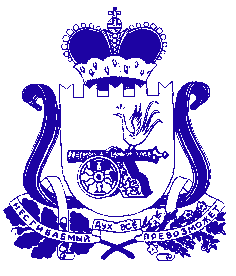 АДМИНИСТРАЦИЯ МУНИЦИПАЛЬНОГО ОБРАЗОВАНИЯ «ДЕМИДОВСКИЙ РАЙОН» СМОЛЕНСКОЙ ОБЛАСТИПОСТАНОВЛЕНИЕот 02.12.2019 № 672Об изменении вида разрешенногоиспользования земельного участка на территории Демидовскогогородского поселения Демидовского района Смоленской области     По итогам публичных слушаний «Об изменении вида разрешенного использования земельного участка на территории Демидовского городского поселения Демидовского района Смоленской области»  руководствуясь статьями 45 и 46 Градостроительного кодекса Российской Федерации, Администрация муниципального образования «Демидовский район» Смоленской областиПОСТАНОВЛЯЕТ:1. Изменить вид разрешенного использования земельного участка, предназначенного «под общественную застройку», общей площадью 1668 (Одна тысяча шестьсот шестьдесят восемь) кв. м, кадастровый номер 67:05:0060205:25, расположенного по адресу: Российская Федерация, Смоленская область, г. Демидов, ул. Богданова, д. 3, на вид разрешенного использования – «амбулаторное ветеринарное обслуживание»  (код 3.10.1).2. Настоящее постановление опубликовать в газете «Поречанка» и разместить на официальном сайте Администрации муниципального образования «Демидовский район» Смоленской области в информационно-телекоммуникационной сети «Интернет». Глава муниципального образования «Демидовский район» Смоленской области		    		          А.Ф. Семенов